3GPP TSG-SA WG1 Meeting #98e 	S1-221097r1Electronic Meeting, 9 – 19 May 2022	(revision of S1-221097)Source:	ZTE Corporation, China UnicompCR Title:	Pseudo-CR on non-N2 Network Sharing Draft Spec:	3GPP TR 22.851 V0.0.0Agenda item:	7.5Document for:	ApprovalContact:	Yvette Koza		Yvette.koza@zte.com.cnAbstract: Use Case scenario for non-N2 sharing network is described. Potential requirements are defined and the Reference part updated in TR 22.851.1. IntroductionThis is a basic use case. After analyzing the existing specifications, including TS 22.101, the study point out a potential way of network sharing.2. Reason for ChangeUpdate the “Use Cases” section 5 of the new TR 22.851.3. Conclusions<Conclusion part (optional)>4. ProposalIt is proposed to agree the following changes to 3GPP TR 22.851 V0.0.0.* * * First Change * * * *2	ReferencesThe following documents contain provisions which, through reference in this text, constitute provisions of the present document.References are either specific (identified by date of publication, edition number, version number, etc.) or non-specific.For a specific reference, subsequent revisions do not apply.For a non-specific reference, the latest version applies. In the case of a reference to a 3GPP document (including a GSM document), a non-specific reference implicitly refers to the latest version of that document in the same Release as the present document.[1]	3GPP TR 21.905: "Vocabulary for 3GPP Specifications".* * * Next Change * * * *5	Use cases5.A	Use case of Non-N2 scenario5. A.1	DescriptionSharing networks and network infrastructure has become more important part of 3GPP systems.	When two or more operators 5G licenses and have or plan to 5G access networks and core networks, considerWhen 5G networks are built with network sharing as the infrastructure, one of the challenges for the partners’ network operators is the maintenance generated by the interconnection (e.g. number of network interfaces) between the shared RAN and two or more core networks, especially for a large number of shared base stations。For these reasons it is suggested to investigate other type of network sharing scenarios, where a 5G RAN is shared among multiple operators without necessarily assuming a direct connection between shared access and core network (e.g. no N2 connection. 5. A.2	Pre-conditionsTwo (or more) operators with their respective radio access networks different parts of a country but together  the entire country.  utilizing the different operator’s allocated spectrum in different parts of the coverage area (for example, Low Traffic Areas, LTA and High Traffic Areas, HTA).Different from the R16 access network sharing, the Hosting RAN operator 1, as illustrated, shares with the partner's core networks, as Participating Operators (Operators 2 and 3) , which may not have N2 connection. The sharing network will still be able to provide services to the partner's users.The following pre-conditions apply:1. OP1 owned the  to be shared with other operators. 2. of  is allowed to be shared within specific area.3. UE 1 belongs to OP1, UE 2 belongs to OP 2, UE 3 belongs to OP3, and UE 4 belongs to OP4.4.  does not have N2 connection with the core networks of OP 2 and OP3.5.  has N2 connection with the core network of OP4.6. A PLMN dedicated to network sharing is published on shared , may identified by the  as Shared PLMN, which can be distinguished from existing PLMN. The PLMN may not belong to any operator.If there are more than two Participating Operators of  without N2 connection, each Participating Operator may identify a PLMN broadcast from .NOTE 1: Shared PLMN is different from the existing PLMN of OP1, OP2, OP3 and OP4.NOTE 2: Shared PLMN of OP2 is different from the Shared PLMN of OP3.7. OP1 deploying the  publishes the home PLMN  of OP4 (with N2 connection), shared PLMN for OP1 and OP2. (without N2 connection).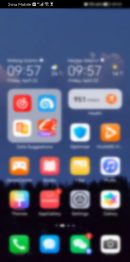 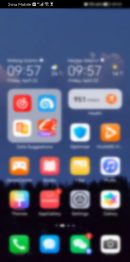 Figure 5.A.2-1: Non-N2 scenarios in network sharing5. A.3	Service Flows1.UE2 and UE3 identify the shared network  published by  (hared PLMN of OP2 and OP3).2.UE2 can successfully attach to , and the display of the network operator name is the name of OP2.3.UE3 can successfully attach to , and the display of the network operator name is the name of OP3.4.If 4G of OP2 and OP3 exists in the  coverage area, UE2 and UE3 select shared  to attach.5.The service provider of UE 2 is OP2.6.The service provider of UE 3 is OP3.7.User 4 identifies PLMN of OP4 published by  and can successfully attach to  with the existing technology. 5. A.4	Post-conditionsAn SLA (Service level Agreement) between all operators sharing the  to use services of two or more operators using different connections shall be provided.5. A.5	Existing feature partly or fully covering use case functionalitySA1 has performed various studies on network sharing in previous releases, where related normative stage 1 requirements are introduced in 3GPP TS 22.101 [x1].3GPP TS 22.101 [x1] introduces general requirements of network sharing, stated as follows:Network sharing shall be transparent to the user.The specifications shall support both the sharing of:(i)	radio access network only;(ii)	radio access network and core network entities connected to radio access network.NOTE:	In a normal deployment scenario only one or the other option will be implemented. provisioning of services and service capabilities is described in 3GPP TS 22.101 [x1]. The provision of services and service capabilities that is possible to offer in a network shall not be restricted by the existence of the network sharing It shall be possible for a core network operator to differentiate its service offering from other core network operators within the shared network.It shall be possible to control the access to service capabilities offered by a shared network according to the core network operator the user is subscribed to.5. A.6	Potential New Requirements needed to support the use case3GPP shall support PLMNs 3GPP shall support multiple sharing methods at the same time of one regional 5G coverage.* * * End of Changes * * * *